Publicado en Barcelona el 15/05/2017 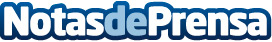 Textura Interiors lanza su nueva colección Beach 2017 El catálogo veraniego de Textura Interiors llega con la segunda colección de BeachWear diseñada por Sita Murt. Además, este año Textura cuenta con la colaboración de Ipanema y Miss Hamptons. Otra novedad es que, por primera vez, la colección de BeachWear estará presente de abril a octubre en corners en los principales centros comerciales españolesDatos de contacto:Textura Interiors653616936Nota de prensa publicada en: https://www.notasdeprensa.es/textura-interiors-lanza-su-nueva-coleccion Categorias: Interiorismo Moda Sociedad Recursos humanos Jardín/Terraza http://www.notasdeprensa.es